Prihláška na štúdium v základnej umeleckej škole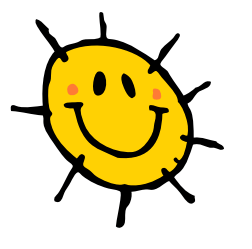 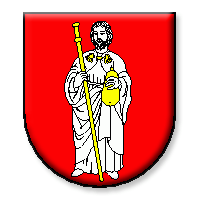 Názov a adresa ZUŠ:Súkromná základná umelecká škola , Nová cesta 361, BobrovOdbor:hudobný-/ klavír, spev/  výtvarný(podčiarknite odbor, ktorý chcete študovať)Meno a priezvisko žiaka/žiačky .............................................................................................................................................................Dátum narodenia .....................	Miesto narodenia...........................................	Rodné číslo................................................  Národnosť ...............................	Štátne občianstvo...........................................	Škola..........................................................Meno a priezvisko otca...........................................................................................	e-mail..........................................................Bydlisko .................................................................................................................	Kontaktný údaj...........................................Meno a priezvisko matky........................................................................................	e-mail..........................................................Bydlisko .................................................................................................................	Kontaktný údaj...........................................Vyhlasujem, že som vzal na vedomie základné informácie o štúdiu v základnej umeleckej škole a budem plniť základné povinnosti určené školským poriadkom. Ako zákonný zástupca žiaka SZUŠ Nová cesta 361, Bobrov  svojím podpisom zároveň dávam súhlas na používanie a zverejnenie fotografií a videozáznamov môjho dieťaťa súvisiacich s jeho činnosťou a tvorbou v umeleckom odbore pre vnútorné potreby školy a pre účely prezentácie školy na verejnosti. V Bobrove  dňa...........................     		Podpis rodiča(zák. zástupcu) ...............................................................Čestné vyhlásenie zákonného zástupcu žiaka pre zber údajovJa, .............................................................................................. (meno a priezvisko zákonného zástupcu), trvale/prechodne* bytom ...................................................................................., kontaktný údaj ........................................................tel. č.) vyhlasujem, že súhlasím so započítaním môjho dieťaťa ...............................................................................(meno a priezvisko dieťaťa),    narodeného .................................................................., miesto narodenia ............................................................................    trvale/prechodne* bytom ............................................................................ podľa zákona 597/2003 Z. z. o financovaní základných škôl, stredných škôl a školských zariadení §7a  odst. 5 do zberu údajovSúkromnej základnej umeleckej školy Hlavná 120, Pohronský Ruskov.  Zároveň vyhlasujem, že tento súhlas som poskytol/a len jednej škole tohto typu. Školský rok: 20_ /20_        V Bobrove   dňa  ..........................                               Podpis rodiča(zák. zástupcu) ....................................................	